CURRICULUM VITAESAJAN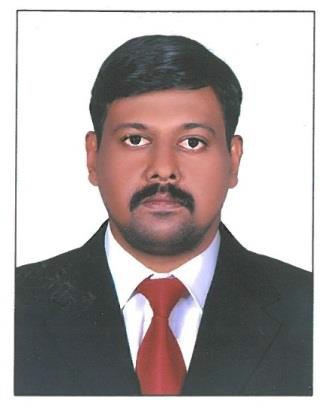 UAEExperienced6 yearsEMAIL: sajan.392308@2freemail.com CAREER OBJECTIVELookingforwardanexcitingandchallenging careerfor further professionaldevelopmentandhencein thedevelopment oftheorganizationwhereIamplaced.SUMMARY OFSKILLSExperienceinLogisticManagementandproduction.Detailed-oriented,organizedandcomputer literate.Excellentdataentry,communicationandcoordination skills.Outstanding clerical,administrativeandproblemsolvingskills.Skilledinworkingunder stressful condition,managetimeandhandlingwarehouse operations.WellversedDocumentation(Invoice,PackingList,and AWBB/L ,Certificateof Origin).Goodverbal andwrittenskills&Telephonemanners.Computer Proficiency(MSDos,Windows,MS Word,MS Excel,MS PowerPoint,MS Access,Internet&Email)inDocumentPreparation.WORK EXPERIENCEWorkingas aDocument Controller.FromApril 2018- Till presentCoordinatingofficeactivitiesandoperationstosecureefficiencyandcompliancetocompanypolicies.Supervisingadministrativestaffanddividingresponsibilitiestoensureperformance.Keepstockofofficesuppliesandplaceorders whennecessary.Managinginventory, fillingrequisitionformandcoordinating withproductionandsalesdepartment.DocumentationSpecialistJanuary 2015– May2017Supervisingloading and unloadingofshipment andstockingofgoods.Collectingandverifying purchaseordersfrom production andotherdepartmentsfor placingorders.Preparingdelivery schedules and confirmedarrival of shipmentfromvendors.Performingdataentry andupdating salesandpurchaseorders.Creatingbillsofladingandcertificateoforiginfor shipment.Communicated with clients and updatedthemaboutfreightpickupanddeliveries.Performedphysical counting onincominggoodsandlocalauthorities fordeliverypermits.Sortedoutgoodsdamagedintransit and informedvendorsfortakingthemback.Updatedrecordsofinventory,production,salesandlocation.Arrangedandcoordinatedshipmentprocessandmonitoredtransferofgoods.AccountsAssistantOctober 2012–December2014Tomanageday to day operationsoftheaccounts department.Tomanageaccountspayable(billpayments,salaries, petty cashetc.)andreceivable throughcash/ cheque/voucher ina timely manner.Toestablishandmaintainfiles andrecordstodocumenttransactions.Tomaintainandreconcilecash/financialaccountsEnter andcodefinancial transactions appropriately.Process payments as wellas documentslikeinvoices.MakeandTrackPayments.Validateinvoicesagainst items orservicesreceived.Checkall financialtransactions foraccuracyEDUCATIONALQUALIFICATIONCOMPUTERCERTIFICATESComputer HardwareandNetworking,Comptia A+, MCP (Microsoft Certified Professional), MCSA (Microsoft Certified System Administrator),MCSE (Microsoft Certified System Engineer),Tally.PERSONALPROFILELANGUAGESKNOWNEnglish,Hindi, Malayalam(Read,WriteandSpeak).HOBBIESHearing Music & TravellingDECLARATIONIherebydeclare thattheabovementionedinformationis truetothe best ofmyknowledgeCERTIFICATENAMEOFINSTITUITIONYEARShipping&LogisticsManagementInsightSchoolofEngineeringandManagementNovember2017Higher Secondary(P.C.M.B)StJoseph’sHss,Trivandrum,KeralaJune2002Secondary School Leaving Certificate(SSLC)StJoseph’sHss,Trivandrum,KeralaMay2000Date of Birth: 02-05-1984, 35 YearsGender      : MaleMarital Status: MarriedNationality : IndianReligion : Christian